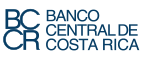 Apertura de reclamo servicio SinpePúblico en generalDel reclamante:Continuación de la(s) transacción(es):Nombre completo (incluir los dos apellidos): Previamente presentó el reclamo ante la correspondiente entidad financiera:() No() Sí, pero ya pasaron 10 días sin recibir la respuesta() Sí, pero la respuesta no me satisfaceEs necesario adjuntar copia de documento(s) o correo(s) enviado(s) y recibido(s).Identificación (cédula, pasaporte, Dimex, etc.): Presentó la correspondiente denuncia ante el OIJ:() Sí (Adjuntar copia de la respectiva denuncia)() No() No corresponde, ya que no hay un delito de por medioNúmero de teléfono: Indicar claramente la situación presentada (débito realizado sin la debida autorización, retención indebida de fondos, crédito del todo no realizado o hecho tardíamente, transacción en ocurrencia de algún delito, etc.). Adjuntar toda la documentación de respaldo: estados de cuenta, correos, documentos, notificaciones por parte de la entidad, reportes de llamadas a la entidad, etc.: Correo electrónico: Indicar claramente la situación presentada (débito realizado sin la debida autorización, retención indebida de fondos, crédito del todo no realizado o hecho tardíamente, transacción en ocurrencia de algún delito, etc.). Adjuntar toda la documentación de respaldo: estados de cuenta, correos, documentos, notificaciones por parte de la entidad, reportes de llamadas a la entidad, etc.: De la(s) transacción(es):Indicar claramente la situación presentada (débito realizado sin la debida autorización, retención indebida de fondos, crédito del todo no realizado o hecho tardíamente, transacción en ocurrencia de algún delito, etc.). Adjuntar toda la documentación de respaldo: estados de cuenta, correos, documentos, notificaciones por parte de la entidad, reportes de llamadas a la entidad, etc.: Nombre de su entidad financiera (origen): Indicar claramente la situación presentada (débito realizado sin la debida autorización, retención indebida de fondos, crédito del todo no realizado o hecho tardíamente, transacción en ocurrencia de algún delito, etc.). Adjuntar toda la documentación de respaldo: estados de cuenta, correos, documentos, notificaciones por parte de la entidad, reportes de llamadas a la entidad, etc.: Nombre de la entidad financiera contraparte (destino): Indicar claramente la situación presentada (débito realizado sin la debida autorización, retención indebida de fondos, crédito del todo no realizado o hecho tardíamente, transacción en ocurrencia de algún delito, etc.). Adjuntar toda la documentación de respaldo: estados de cuenta, correos, documentos, notificaciones por parte de la entidad, reportes de llamadas a la entidad, etc.: Fecha y monto de cada transacción:1. dd/mm/aa, 0.000,002. dd/mm/aa, 0.000,00Indicar claramente la situación presentada (débito realizado sin la debida autorización, retención indebida de fondos, crédito del todo no realizado o hecho tardíamente, transacción en ocurrencia de algún delito, etc.). Adjuntar toda la documentación de respaldo: estados de cuenta, correos, documentos, notificaciones por parte de la entidad, reportes de llamadas a la entidad, etc.: Código de referencia Sinpe (número de 25 caracteres): Indicar claramente la situación presentada (débito realizado sin la debida autorización, retención indebida de fondos, crédito del todo no realizado o hecho tardíamente, transacción en ocurrencia de algún delito, etc.). Adjuntar toda la documentación de respaldo: estados de cuenta, correos, documentos, notificaciones por parte de la entidad, reportes de llamadas a la entidad, etc.: Nombre del servicio Sinpe o funcionalidad utilizada para movilizar los fondos:() Cheques() Créditos Directos() Débitos Directos() Débito en Tiempo Real() Notificaciones() Sinpe Móvil() Transferencia de fondos() Otro (especifique): Indicar claramente la situación presentada (débito realizado sin la debida autorización, retención indebida de fondos, crédito del todo no realizado o hecho tardíamente, transacción en ocurrencia de algún delito, etc.). Adjuntar toda la documentación de respaldo: estados de cuenta, correos, documentos, notificaciones por parte de la entidad, reportes de llamadas a la entidad, etc.: 